ПРАВИЛА ПОВЕДЕНИЯ НА ТЕРРИТОРИИ, ОПАСНОЙ В ОТНОШЕНИИ КЛЕЩЕЙЖелательно иметь аптечку «Антиклещ».Необходимо одеваться таким образом, чтобы уменьшить возможность проникновения клещей под одежду и облегчить ее быстрый осмотр. Брюки должны быть заправлены в сапоги, гольфы или носки с плотной резинкой. Верхнюю часть одежды (рубашка, куртка) необходимо заправлять в брюки, манжеты рукавов должны плотно прилегать к руке. Желательно, чтобы ворот рубашки и брюки не имели застежки или имели застежку "молния" под которую не могут заползти клещи. На голове предпочтительнее шлем-капюшон плотно пришитый к рубашке, в крайнем случае, волосы должны быть заправлены под шапку или косынку. Лучше, чтобы одежда была светлой и однотонной, так как на ней клещи более заметны. Следует знать, что клещи прицепляются к одежде с травяной или кустарниковой растительности и всегда ползут вверх по одежде, подчиняясь отрицательному геотаксису (реакция организма на действие силы земного притяжения).Нельзя садиться или ложиться на траву.Необходимо регулярно и по возможности часто (каждые 15-30 минут) проводить само- или взаимоосмотры для обнаружения прицепившихся к одежде клещей.Существенно увеличить уровень защиты от нападения и присасывания клещей и снизить частоту само- и взаимоосмотров можно если применить для обработки одежды специальные акарицидные и репеллентные средства или носить специальную защитную одежду.Для выбора места стоянки, ночевки в лесу предпочтительны сухие сосновые леса с песчаной почвой или участки лишенные травянистой растительности. Перед ночевкой следует тщательно осмотреть одежду, тело, волосы.Одежду снять и вывесить ее на воздухе на несколько часов.Не заносить в помещение свежесорванные цветы, ветки, охотничьи трофеи, верхнюю одежду и другие предметы на которых могут оказаться клещи.Необходимо осматривать домашних животных находившихся на улице, обнаруженных клещей снимать и умерщвлять.Раздавливать клещей пальцами нельзя.Присосавшихся к телу клещей немедленно удалить, стараясь не оторвать погруженный в кожу специальный вырост, ранку продезинфицировать раствором йода и обратиться в медицинское учреждение для решения вопроса о необходимости назначения специфической профилактики. Присосавшегося клеща сохранить в плотно закрытом флаконе для определения его инфицированности.Сведения о вирусологических лабораториях,проводящих исследования клещей на территории Иркутской областиВирусологическая лаборатория ФГУЗ «Центр гигиены и эпидемиологии в Иркутской области»Адрес: г. Иркутск, ул. Трилиссера, 51Телефон: 8 (3952) 234-197Центр диагностики и профилактики клещевых инфекций НЦ ПЗРЧ СО РАМНАдрес: г. Иркутск, ул. К. Маркса, 3Телефон: 8 (3952) 333-445МАНО «Лечебно-диагностический центр»Адрес: г. Ангарск, 6А микрорайон, 12Телефон: 8 (3955) 952-947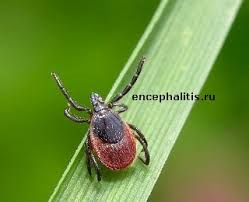 